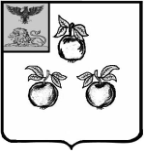 УПРАВЛЕНИЕ ОБРАЗОВАНИЯ АДМИНИСТРАЦИИМУНИЦИПАЛЬНОГО РАЙОНА «КОРОЧАНСКИЙ РАЙОН»ПРИКАЗКороча«02»  мая 2023 года				                                                                                               № 549О 	подаче	заявлений на	изменение формы прохождения государственной итоговой	аттестации по образовательным программам среднего общего образования на территории Белгородской	области в 2023 годуВ целях организованного проведения государственной итоговой аттестации по образовательным программам среднего общего образования (далее – ГИА-11) на территории Белгородской области в 2023 году приказываю:Принять к исполнению приказ министерства образования Белгородской области от 02 мая 2023 года №1370 «О подаче	заявлений на изменение формы прохождения государственной итоговой	аттестации по образовательным программам среднего общего образования на территории Белгородской	области в 2023 году» (прилагается). Заместителю начальника отдела общего, дошкольного и дополнительного образования управления образования администрации Корочанского района Коротких Т.Н. довести приказ, указанный в п.1 настоящего приказа до сведения директора ОГБОУ «Мелиховская СОШ» Ковалевой Л.С.Ковалевой Л.С., директору ОГБОУ «Мелиховская СОШ» Белгородской области, указанного в перечне образовательных организаций, утвержденном приказом Министерства просвещения Российской Федерации от 7 апреля 2023 года № 245, обеспечить:Размещение на своем официальном сайте в сети «Интернет» настоящего приказа в течение одного рабочего дня со дня его получения;Сбор заявлений от участников ГИА, желающих изменить форму ГИА, в срок до 12 мая 2023 года включительно;Передачу принятых от участников ГИА заявлений в управление образования администрации Корочанского района в срок до 15 мая 2023 года.Заместителю начальника отдела общего, дошкольного и дополнительного образования управления образования администрации Корочанского района Коротких Т.Н. обеспечить передачу принятых от участников ГИА заявлений в государственную экзаменационную комиссию в срок до 15 мая 2023 года по акту приёма-передачи заявлений на изменение формы ГИА (приложение 2).Контроль исполнения настоящего приказа возложить на заместителя начальника управления образования администрации Корочанского района Коробкову Е.В.Начальник управления образования администрации муниципального района    «Корочанский район» Г.И. Крештель